Для размещения информации на сайте, в раздел Пресс-службаБезопасность продуктов растительного происхождения	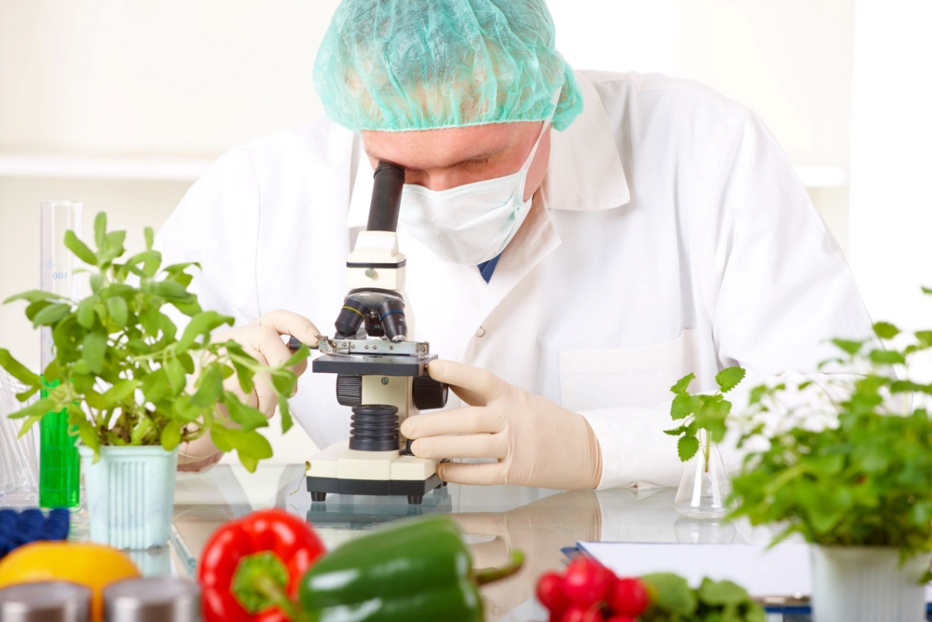 	Овощи и фрукты, продукты из зерна занимают достаточно важно место в рационе человека, они являются ценными источниками витаминов, углеводов, органических кислот и минеральных веществ.	Продукты растительного происхождения эволюционно составляют значительную долю в рационе как по общему количеству – около 1300-1400 г в сутки, так и по ассортименту – не менее 10-15 наименований (в виде отдельных продуктов или в составе блюд) ежедневно. К ним относятся зерновые продукты, овощи, бобовые, фрукты, зелень, ягоды, орехи, семена, растительные масла. 	Растительные продукты являются единственными значимыми природными источниками в питании крахмала, некрахмальных полисахаридов(ПВ), витамина С, витамина Е, β-каротина, биофлавоноидов и основными источниками ПНЖК, калия, магния, м вся сельскохозяйственная продукция растительного происхождения должна быть безопасной. В Евразийском экономическом союзе единые требования к безопасности плодоовощной продукции установлены в техническом регламенте Таможенного союза ТР ТС 021/2011 «О безопасности пищевой продукции», требования к безопасности зерна – ТР ТС 015/2011 «О безопасности зерна».В техническом регламенте «О безопасности пищевой продукции» установлены предельно допустимые уровни содержания токсичных элементов, микотоксинов, бенз(а)пирена, пестицидов, нитратов, радионуклидов, микробиологические показатели плодоовощной продукции.В технических регламентах также установлены требования по оценке (подтверждению) соответствия установленным требованиям. арганца.	К сожалению, при определенных условиях растительные продукты по своей природе, не являющиеся опасными могут обретать ядовитые свойства, и при употреблении таких продуктов возможны отравления. Наиболее частые причины отравлений:· неправильное хранение· использование недозревших продуктов растительного происхожденияПримеры отравлений:· отравление красной фасолью без термической обработки (фитогемагглютинин — фазин)· отравление картофелем, баклажанами, томатами,содержащими большое количество соланина, который накапливается при неправильном хранении картофеля, в процессе созревания баклажанов и в недозревших плодах томатов· отравление ядрами косточек абрикосов (содержащийся в них амигдалин вызывает тяжелое отравление)	Клинические проявления отравлений растительными продуктами, схожи с бактериальными и другими отравлениями: тошнота, рвота, диарея, потеря сознания, судороги, слабость.	Амнестические и паралитические виды отравления являются наиболее серьезными, поскольку у некоторых людей они могут привести к смерти. Смерть от диареи или нейротоксического отравления наблюдается редко.	Профилактика отравлений продуктами, ядовитыми при определенных условиях, заключается в исключении условий, при которых продукт приобретают ядовитые свойства:· красную фасоль употреблять только после 5-часового вымачивания и отваривания· не использовать в пищу картофель с зелёными участками, соблюдать условия хранения картофеля· не употреблять в пищу свежие зеленые томаты (исключение — засоленные)· перед употреблением очищать баклажаныФилиал ФБУЗ «Центр гигиены и эпидемиологии в                                        Л.Л. ФилипповаЧувашской Республике –Чувашия в г. Новочебоксарске»